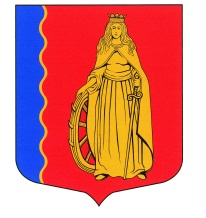 МУНИЦИПАЛЬНОЕ ОБРАЗОВАНИЕ«МУРИНСКОЕ ГОРОДСКОЕ ПОСЕЛЕНИЕ»ВСЕВОЛОЖСКОГО МУНИЦИПАЛЬНОГО РАЙОНА
ЛЕНИНГРАДСКОЙ ОБЛАСТИАДМИНИСТРАЦИЯПОСТАНОВЛЕНИЕ17.06.2019 г.                                                                                                   № 151г. МуриноО внесении изменений в Документ планирования регулярных перевозокв границах муниципальногообразования «Муринское сельское поселение»Всеволожского муниципального районаЛенинградской области, утвержденный Постановлением администрации от 20.06.2018 № 210В соответствии с п. 4 ст. 2 Федерального закона от 13.07.2015 № 220-ФЗ «Об организации регулярных перевозок пассажиров и багажа автомобильным транспортом и городским наземным электрическим транспортом в Российской Федерации и о внесении изменений в отдельные законодательные акты Российской Федерации», со ст. 15 Федерального закона от 06.10.2003 № 131-ФЗ «Об общих принципах организации местного самоуправления в Российской Федерации», Уставом муниципального образования «Муринское сельское поселение» Всеволожского муниципального района Ленинградской области, решением совета депутатов муниципального образования «Муринское сельское поселение» Всеволожского муниципального района Ленинградской области от 17.02.2016 № 05 «О назначении уполномоченного органа по организации регулярных перевозок пассажиров в границах муниципального образования «Муринское сельское поселение» Всеволожского муниципального района Ленинградской области», Положением об организации регулярных перевозок пассажиров в границах муниципального образования «Муринское сельское поселение» Всеволожского муниципального района Ленинградской области, утвержденным постановлением администрации муниципального образования «Муринское сельское поселение» Всеволожского муниципального района Ленинградской области от 20.05.2016 № 164, Порядком проведения открытого конкурса на право осуществления перевозок пассажиров автомобильным транспортом по муниципальным маршрутам регулярных перевозок по нерегулируемым тарифам в границах МО «Мурино», утвержденным постановлением от 23.05.2019 № 129, в целях транспортного обслуживания населения, администрация муниципального образования «Муринское городское поселение» Всеволожского муниципального района Ленинградской областиПОСТАНОВЛЯЕТ:1. Внести в Документ планирования регулярных перевозок в границах муниципального образования «Муринское сельское поселение» Всеволожского муниципального района Ленинградской области, утвержденный постановлением администрации от 20.06.2018 № 210 (далее - Документ планирования) следующие изменения: 1.1. Приложение № 3 к Документу планирования читать в следующей редакции: Приложение № 3к Документу планированияГРАФИКпроведения открытых конкурсов на право заключения муниципального контракта на выполнение работ по осуществлению регулярных перевозок в границах МО «Мурино» Всеволожского муниципального района Ленинградской области	2. Опубликовать настоящее постановление в газете «Муринская панорама» и на официальном сайте муниципального образования «Муринское городское поселение» Всеволожского муниципального района Ленинградской области в сети Интернет.	3. Настоящее постановление вступает в силу с момента его официального опубликования.   4. Контроль за исполнением настоящего постановления возложить на заместителя главы администрации по общим и организационным вопросам Левину Г.В.И.о. главы администрации                                                                 В.Ф. ГаркавыйСогласовано:Заместитель главы администрациипо общим и организационным вопросам				Лёвина Г. В.Ведущий специалист-юрист					 	Смирнова С. В.Исп.: Гусева Е.В. 8 (812) 3097812, доб.218№ п/пНомер маршрутаНаименование маршрута регулярных перевозокСрок, 
по окончании которого должен быть заключен муниципальный контракт 
на выполнение работ, связанных 
с осуществлением регулярных перевозок 
12341.1метро Девяткино - ул. Леснаядо 01.11.20192.К-4метро Девяткино - Охтинская аллеядо 01.11.20193.К-5метро Девяткино - Воронцовский бульвардо 01.11.20194.К-6метро Девяткино - Петровский бульвардо 01.11.2019